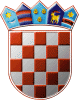 REPUBLIKA HRVATSKAGRADSKO IZBORNO POVJERENSTVOGRADA CRESAKLASA: 013-01/17-1/1URBROJ: 2213/02-03-17-60CRES, 5. svibnja 2017.	Na osnovi članka 22. stavak 1. i 2. te članka 53. točke 4. Zakona o lokalnim izborima ("Narodne novine", broj 144/12 i 121/16), Gradsko izborno povjerenstvo Grada CRESA, odlučujući o prijedlogu predlagatelja ISTARSKI DEMOKRATSKI SABOR - IDS, utvrdilo je, prihvatilo i objavljuje PRAVOVALJANU KANDIDACIJSKU LISTUZA IZBOR ČLANOVA GRADSKOG VIJEĆA GRADA CRESANositelj liste: DINO CESARIĆKandidatkinje/kandidati:DINO CESARIĆ; HRVAT; CRES, GIOVANNIJA MOISEA 19; rođ. 17.03.1973; OIB: 11860566648; MMAJA SURDIĆ; HRVATICA; CRES, LUNGOMARE SVETOG MIKULE 11; rođ. 30.03.1984; OIB: 01255652828; ŽEĐIDIO SEPČIĆ; HRVAT; CRES, TRG FRANE PETRIĆA 15; rođ. 30.08.1972; OIB: 68837386584; MTIJANA BANDERA; HRVATICA; CRES, PUT FORTECE 18; rođ. 14.12.1991; OIB: 23070452039; ŽJOSIPA ĆORIĆ KRIVIČIĆ; HRVATICA; VALUN, VALUN 24; rođ. 27.08.1986; OIB: 66951414345; ŽKLAUDIO FERLORA; HRVAT; CRES, ANTE TENTORA 1; rođ. 30.03.1962; OIB: 11426028838; MIVANA SEPČIĆ; HRVATICA; CRES, TRG FRANE PETRIĆA 15; rođ. 24.06.1975; OIB: 48251013286; ŽTEO SUŠIĆ; HRVAT; CRES, ULICA HRVATSKIH BRANITELJA 13; rođ. 24.04.1980; OIB: 52932831753; MĐANFRANKO SURDIĆ; TALIJAN; CRES, ŠETALIŠTE 20. TRAVNJA 2; rođ. 04.11.1943; OIB: 61159809570; MALEKSANDRA ŠMIT; HRVATICA; CRES, RIALTO 18; rođ. 27.08.1980; OIB: 30860308461; ŽMARKO SABLIĆ; HRVAT; CRES, MELIN II 32; rođ. 05.11.1982; OIB: 27043407733; MDORIS POPOV; HRVATICA; CRES, MELIN III 19; rođ. 08.05.1976; OIB: 35920661179; ŽĐANI LELEKOVIĆ; HRVAT; CRES, MELIN II 12; rođ. 17.02.1969; OIB: 08179342408; MISTARSKI DEMOKRATSKI SABOR - IDSPREDSJEDNIKGRADSKOG IZBORNOG POVJERENSTVAGRADA CRESAPATRICIJA PURIĆ